Date: ________________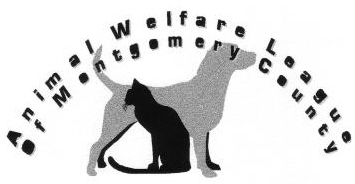 Name of dog/cat you are interested in: _______________________________Your Full Name: _________________________________Age: _______Home Address: _______________________________City: ________________________________________State: _______________________________________Zip Code: ____________________________________Home Telephone: _____________________________E-Mail: ______________________________________Place of Employment: ___________________________________________Work Telephone: __________________________Spouse or Partner’s Name: ___________________________________________ABOUT YOUR HOMEPlease complete this section for the household in which your dog/cat will reside.Type of Residence House                            Condo	                     Apartment Mobile Home                Dormitory	         Other: __________________Do You       Own      Rent      Live w/ Parents      Other: _______________If you are a renter or live in a condo, does your landlord/association allow dogs? Name of Landlord or Condo Association: ________________________________Phone Number: ___________________________How long have you lived at this residence? ________________________Any plans to move in the next few years? _________________________How many times have you moved in the past 5 years? _______________What would you do if you moved to a residence where dogs/cats are not permitted? _______________________________________________________________________ABOUT YOUR FAMILYHow many adults live in this household? ________________________How many children live in this household? ______________________Ages of children in this household? ____________________________Number of children who visit? ________________________________Ages of children who visit? ___________________________________Are all members of your household in agreement about adopting a dog/cat? ______Is anyone in your household nervous or unsure around dogs/cats? _______For whom would you be adopting this dog/cat? _____________________________How often do you travel? _______________________________________________How will you care for the animal when you are away from home? _______________In the event of an emergency, who would care for your animal(s) or what arrangements would you make? ____________________________________________How many hours would the dog/cat be alone during the day? ___________________What veterinary hospital do your animals go to? ______________________________May we call to verify vaccinations and spay/neuter status? _____________________PET HISTORYHave you ever had a pet for a short period of time and it didn’t work out? ________If yes, what happened? ___________________________________________________Have you ever had an animal lost or stolen? ________________________________If yes, explain __________________________________________________________Have you ever had to retrieve your animal from a pound, shelter, or animal control facility? _______________________________________________________________If yes, where, how many times and why ______________________________________________________________________Have you ever had an animal die as the result of being hit by a car, being poisoned, or from unknown causes? ________________________________________________Have you had a dog/cat that gave birth? _______________________________________If yes, was it planned or unplanned, if unplanned explain _______________________________________________________________________Have you previously applied to adopt an animal from the Animal Welfare League? ________Have you ever adopted from the Animal Welfare League? _____________________PETS OWNED OVER THE PAST 10 YEARS, START WITH MOST CURRENT:PLANS FOR YOUR NEW PETWill the dog/cat live:Indoors mostly/Outdoors for exercise	Outdoors onlyOutdoors mostly/Indoors on occasion	Not SureWhere will the dog/cat be when no one is home?Indoors              Outdoors       Either Indoors or OutdoorsDo you have a fenced in yard? __________________If needed, are you willing to install a fence for an animal? ______________________What veterinary practice do you plan to use? _________________________________If you adopt an animal who has not been spayed or neutered do you:Intend to have it spayed/neutered       Intend to let it have puppies       Not SureAre you aware that some dogs and cats require a period of weeks or even months to adjust to their new home/environment/family/other pets? ______________________________Are you willing to allow for this adjustment period?Yes       No, I prefer a pet who will adjust quickly       Not SureAre you willing to bring your pet to a veterinarian for yearly exams, and for vaccinations per your veterinarian’s recommendations? _______________________Are you able/willing to pay for pet expenses including veterinary care, supplies, toys, boarding/pet sitting, grooming, food, etc? _______________________________Are you able/willing to pay for emergency care, which could result in a bill of $200 to $1,000 or more?  Yes  NoAre you able to commit to providing a home for a dog for the life of the dog/cat?________What circumstances might justify giving up a dog/cat? (check all that apply) Baby                  Divorce                   Dog/cat not getting along with other pets Moving              Allergies                       New Household member dislikes dog Shedding           Behavior problems      Accidents in house/urine marking Want to travel  Dog/cat becomes ill      Destructive None                  Children lost interest   Too time consuming Other (please explain) ___________________________________________***Please provide three personal references:Name	Relationship	Phone Number_______________________________________________________________________________________________________________________________________________________________________________________________________________Preferences     (Dog Only)Reason for adopting:  Companionship  Watch Dog/Protection  OtherEnergy level preferred:  High      Medium      LowI intend to (check all the apply): Walk dog on a leash      Walk dog off leash Bring dog to a dog park      Hunt with the dog Go jogging or hiking with the dog     I prefer a dog who is (check all that apply): Adult  Senior  Puppy  Male  Female   Spayed/Neutered Indoor only  Indoor/Outdoor  Outdoor only Mellow/quiet  Lap dog  Protective Very active/energetic  Mainly outdoor dog  Happy to meet new people Hypoallergenic  Likely to be housetrainedBreeds/mixes I prefer: ________________________________________________Bad doggie habits I cannot tolerate: _____________________________________NameSpecies/BreedSpayed/NeuteredOwned how long?What happened to the pet?How long ago?Vet you used?